Муниципальное дошкольное образовательное учреждение «Детский сад № 95».Город Ярославль.Материал для занятий с детьми домаТема недели: Космические просторыАвтор составитель: Яковлева Ирина Викторовна, воспитатель группы № 6. Художественная литература. 1. К.Булычев «Тайна третей планеты»2. Н.Носов. «Незнайка на Луне»Разучивание стихов: По порядку все планетыАркадий ХайтПо порядку все планеты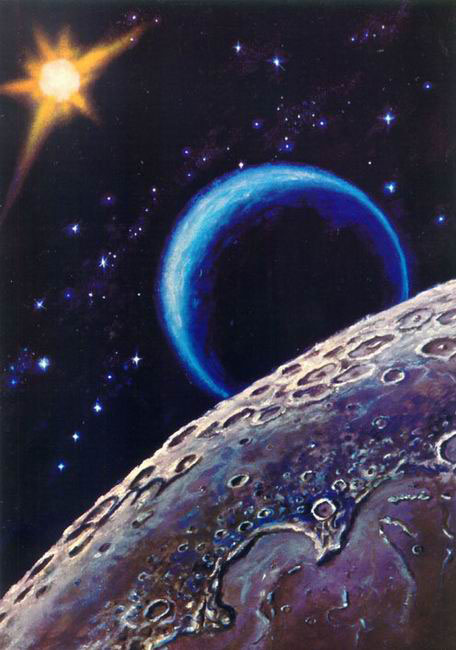 Назовёт любой из нас:Раз - Меркурий,Два - Венера, Три - Земля,Четыре - Марс.Пять - Юпитер,Шесть - Сатурн,Семь - Уран,За ним - Нептун.Он восьмым идёт по счёту.А за ним уже, потом,И девятая планетаПод названием Плутон.Пересказ рассказа В. Бороздина "Первый в космосе".Ракета неслась всё дальше и дальше от Земли. Юрий Гагарин полулежал в кресле, не в силах даже пошевелиться. Чем быстрее мчалась ракета, тем сильнее прижимало к креслу.Тело вдруг стало невероятно тяжёлым. Руки, ноги, каждый палец стали не своими, словно отлитыми из чугуна. Прошла всего лишь минута полёта, а Гагарину казалось, что он летит целый час. Грудь сдавило, дышать стало трудно.А с Земли по радио уже спрашивают: «Как себя чувствуешь?» Надо ответить, но сказать хоть одно слово тоже не просто. Трудно даже открыть рот. И всё же Гагарин нашёл в себе силы: ведь недаром перед полётом он столько тренировался.— У меня всё в порядке, всё в порядке, — передал он, — лечу нормально. Чувствую себя хорошо.По-прежнему тысячью голосов ревел двигатель. Ракета дрожала от напряжения. Она словно изо всех сил спешила взлететь на ту высоту, которую указали ей учёные.И вдруг стало тихо — это перестал работать двигатель. Но корабль по-прежнему мчался с огромной скоростью. Кабину больше не трясло, и к креслу прижимало всё меньше.Неожиданно Юрий почувствовал, что его приподняло над креслом и тело его ничего не весит. Он поднял руку — она так и осталась приподнятой, поднял ногу — она не опустилась.О некоторых вещах мы говорим, что они легки как пух. Пушинка и в самом деле очень лёгкая. Даже при слабом ветерке она может пролететь несколько километров. И всё же, в конце концов, упадёт на землю, потому что даже пушинка хоть немножко, совсем немножко, но весит. А вот в космическом корабле всё стало невесомым.Захотел Гагарин записать в бортовой журнал свои наблюдения, посмотрел — а карандаша на месте нет: он плывёт по кабине. Подбросил журнал, и тот повис в воздухе.Ни есть, ни пить Гагарину ещё не хотелось, но надо было попробовать. Ведь еда в космосе также ничего не весит, и, как знать, сможет ли он её проглотить? А что, если в горле застрянет?! На Земле пробовал есть вниз головой, стоя на руках. Получалось. Ну, а тут?Пища у Гагарина была специальная — «космическая». Из тюбика, в каких обычно бывает зубная паста или вазелин, он выдавил прямо в рот мясное пюре. Проглотил. Тогда из другого тюбика выдавил фруктовый джем, а потом смородинный сок. Всё проглотил без задержки. Вот только когда он пил сок, нечаянно пролил несколько капель, и они чёрными ягодками поплыли по воздуху. Он не спеша поймал их — и в рот.
Вопросы по тексту:- Где находилась ракета с космонавтом?- Как чувствовал себя космонавт, какие ощущения были у него?- Что неожиданно почувствовал Гагарин?- Как он убедился, что находится в невесомости?- Что случилось с карандашом и блокнотом Ю. Гагарина?- Что нужно было обязательно сделать первому космонавту?- В чем находилась пища для космонавта?- Как Юрий Гагарин ел в ракете?- Что произошло, когда он пил смородиновый сок?Уважаемые родители! Вы так же можете попросить детей пересказать Вам рассказ. Конструирование. «Ракета для папы»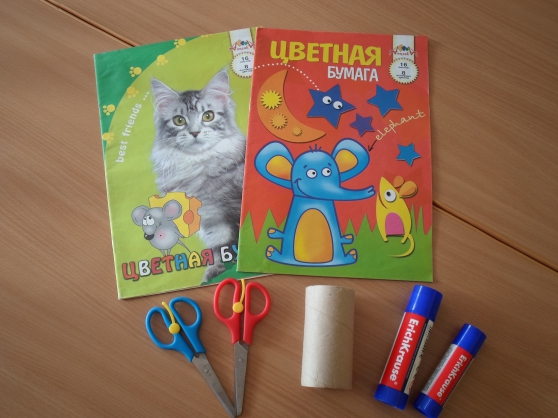 Необходимые материалы:- цветная бумага-ножницы- клей-карандаш- цилиндрИз цветной бумаги вырезаем полукруг (радиус 5,5 сантиметров) и два прямоугольника (размер – 15,5 на 9,5 сантиметров и 6 на 9 сантиметров).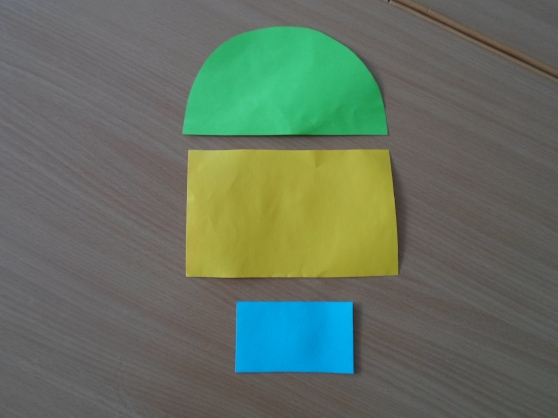 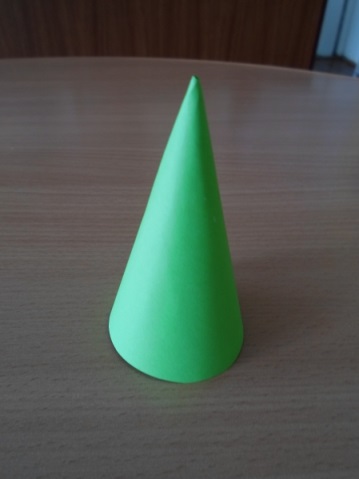 Из полукруга склеиваем конус.Края надрезаем и приклеиваем к картонному цилиндру.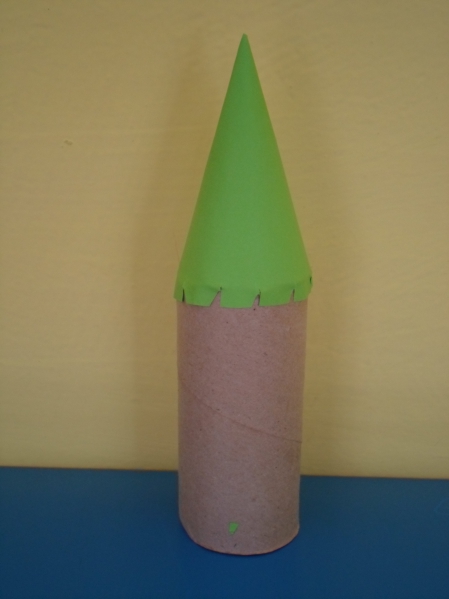  Обклеиваем цилиндр прямоугольником (15 на 9,5 сантиметров)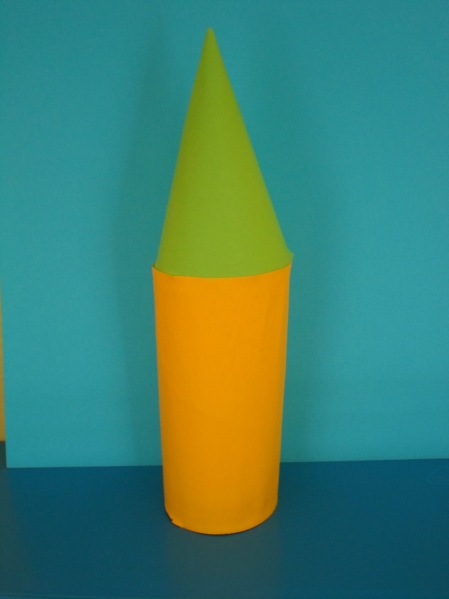 Оставшийся прямоугольник складываем пополам (так, чтобы получился прямоугольник размером 3 на 9 сантиметров) и склеиваем.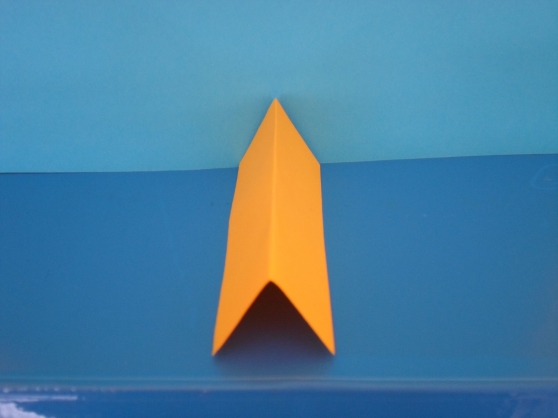 Срезаем небольшие уголки.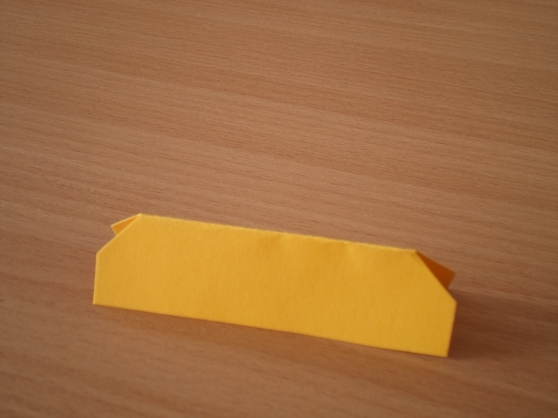  Делаем надрезы размером 1.5 сантиметров (расстояние между надрезами 4,5 сантиметров) на прямоугольнике и на основании цилиндра.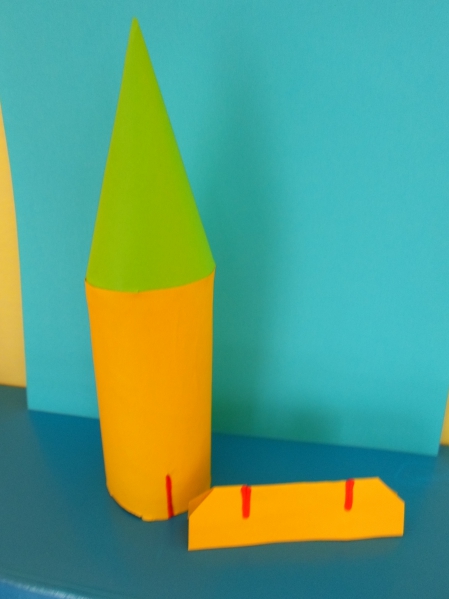 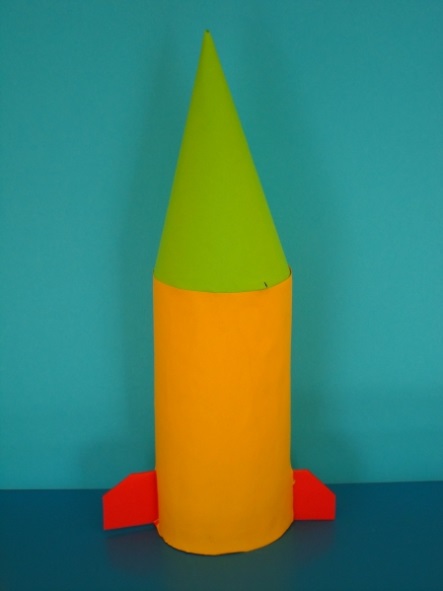 Соединяем деталиВырезаем и наклеиваем два кружка – иллюминатора.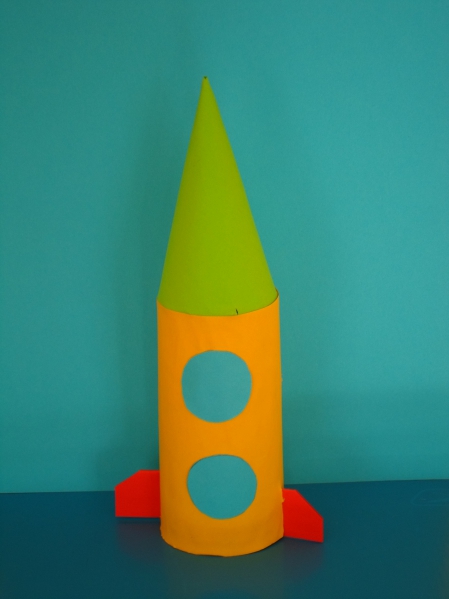 Наша ракета готова!Свободное рисование «Загадочный космос»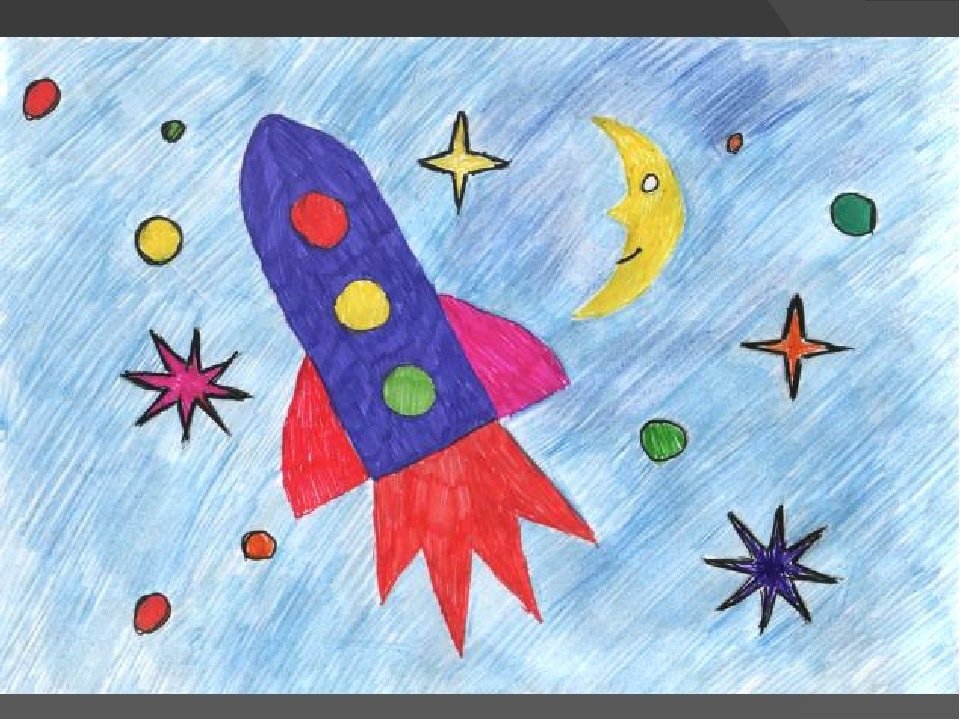 Рисуем двумя руками. (Уважаемые родители, если у Вас есть возможность, можно распечатать и попробовать с детьми порисовать)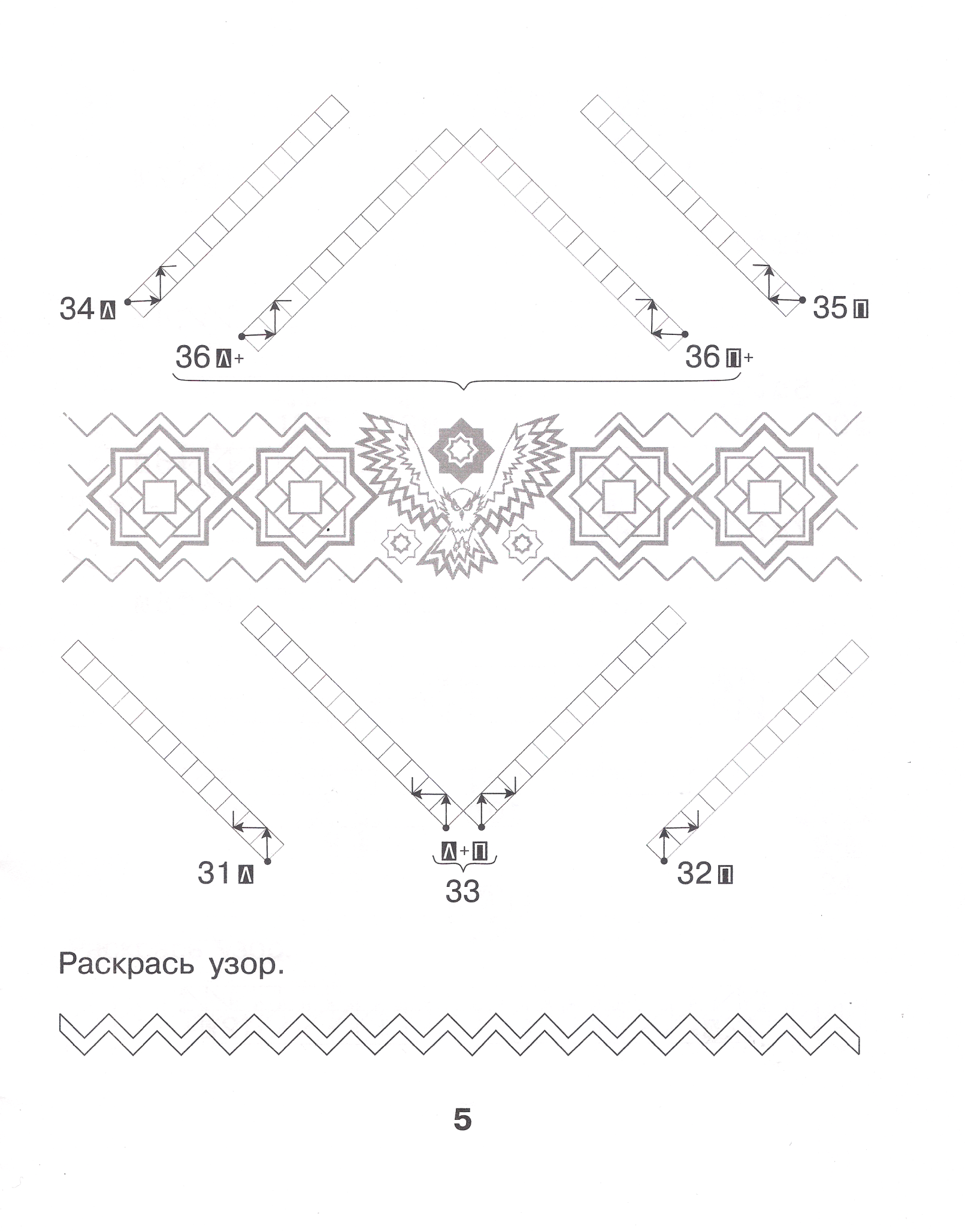 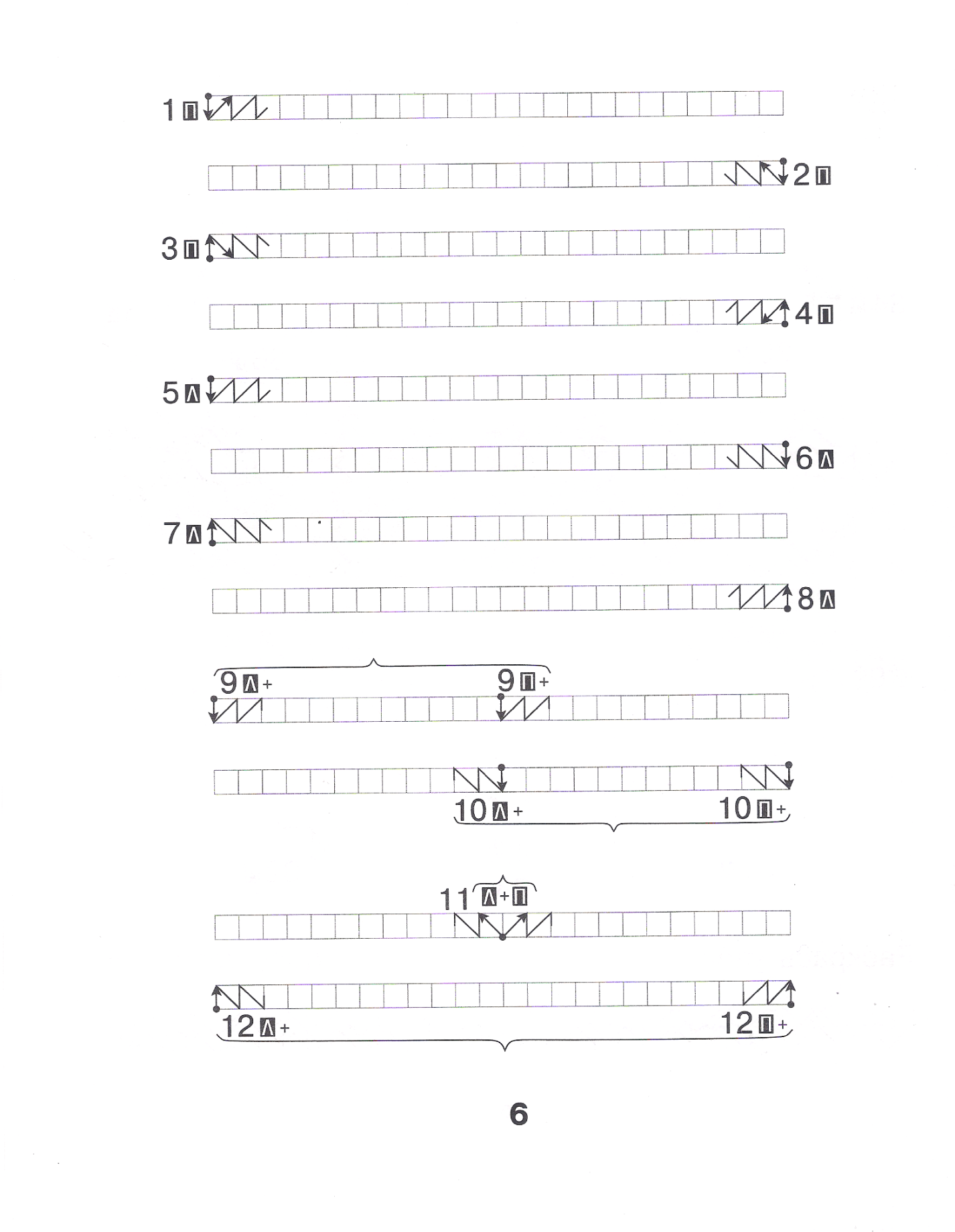 Лепка из пластилина. 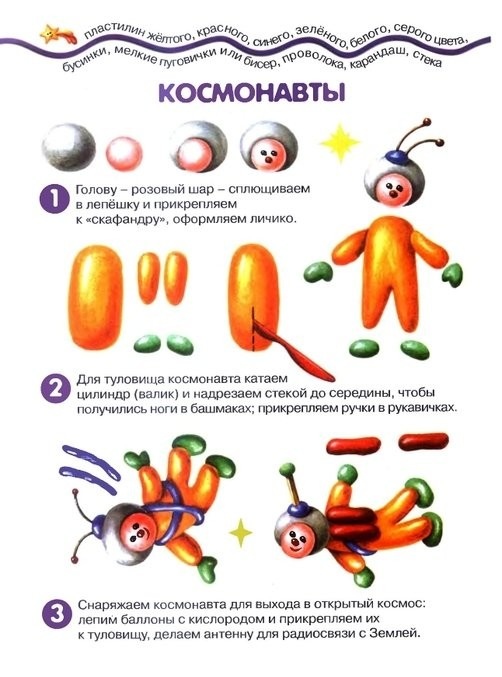 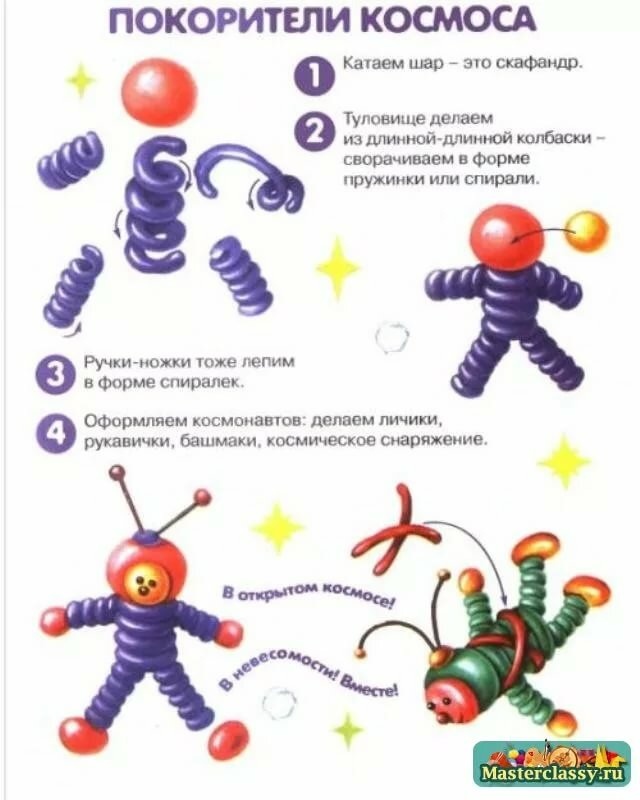 Математика.Цель:    • Совершенствовать навыки счета в пределах 10; учить понимать отношения рядом стоящих чисел: 6 и 7, 7 и 8, 8 и 9, 9 и 10.   • Развивать умение ориентироваться на листе бумаги, определять стороны, углы и середину листа.   I часть. Тренировка «космонавтов» перед полетом.   • Дидактическая игра «Считай дальше».   Игра проводится с мячом. Вы называете число, передавая мяч ребенку, а он считает от названного числа до 10.   • Игра «Назови соседей».   Вы называете число, а ребенок его соседей (на один больше и на один меньше).   II часть. Игровое упражнение «Соберем ракеты».   Вы можете показать макет ракеты (силуэтное изображение) и предложить ребенку помочь инопланетянам собрать космические корабли. Ребенок запоминает строение ракеты, и выкладывает такие же из геометрических фигур.    III часть. Продолжение полета.   Вы можете предложить ребенку продолжить полет с помощью ручного управления. Ребенок берет лист бумаги и устанавливает круг – пульт управления в середине листа.Вы даете команды:   – впереди планета Марс, ее надо облететь, переведя пульт управления в верхний правый угол;   – навстречу нам движется метеоритный дождь, переводим пульт управления в нижний левый угол;   – приближаемся к искусственному спутнику Земли и переводим пульт управления в нижний правый угол;   – пересекаем созвездие Большой Медведицы и переводим пульт управления в верхний левый угол;   – переходим на автоматическое управление, переводя пульт управления на середину.Список используемых источников:Лыкова И.А. Лепим космос. Издательство: Сфера, Карапуз. Год: 2018.- 16 с. Помораева И.А., Позина В.А. Занятия по формированию элементарных математических представлений в старшей группе детского сада. Издательство: Мозаика-Синтез, 2011 г. – 80 с. Ткачева М.В. Рисуем обеими руками. От линии к линии. Рабочая тетрадь. Часть 1. Издательство Бином. Лаборатория знаний. Год:2018. – 32 с.Интернет ресурсы:https://poemata.ru/poets/hayt-arkadiy/po-poryadku-vse-planety/https://www.maam.ru/detskijsad/konstruirovanie-raketa-dlja-papy-starshaja-grupa-master-klas-s-poshagovym-foto.htmlhttps://nsportal.ru/detskiy-sad/razvitie-rechi/2017/02/27/pereskaz-pervyy-v-kosmose Физкультминутка. 

Мы ручками похлопаем - Хлоп-хлоп-хлоп,
Мы ножками потопаем - Топ-топ-топ,
Мы руки все подняли
И дружно опустили.
И сели все в волшебную ракету. (руки, согнутые в локтях, перед грудью)
Завели мотор - Ж- ж- ж,ж-ж-ж-ж-ж-ж (крутим медленно руками перед грудью, увеличивая темп)
Ракета летит, а мотор гудит- У-у-у, у-у-у (руки в стороны, поочерёдные наклоны влево и вправо),
Полетели...(обычно сделав пару кругов по комнате).